ПРОЕКТ ПРОГРАММЫ ВИДЕОКОНФЕРЕНЦИИ«Импортозамещение. Применение постановлений Правительства РФ 
от 30 апреля 2020 г. № 616 и 617»27 октября 2020 г.УЧАСТНИКИ: Министерство промышленности и торговли РФ, Торгово-промышленная палата РФ, НИУ ВШЭ – ПермьОРГАНИЗАТОРЫ: Министерство по регулированию контрактной системы в сфере закупок Пермского края, НИУ ВШЭ – Пермь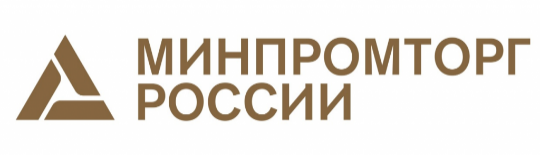 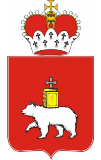 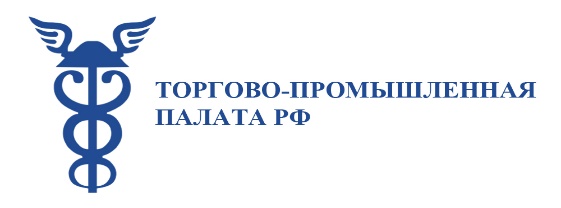 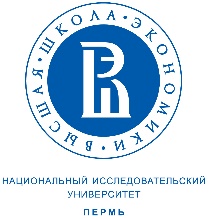 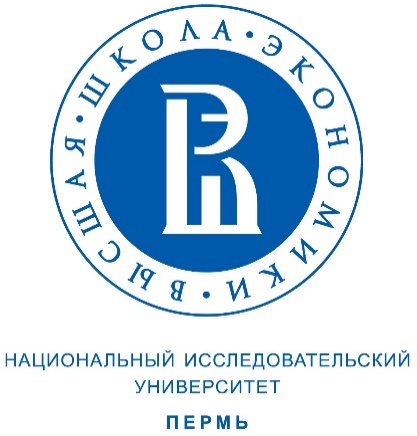 Времяпроведения(по пермскому времени)Темы выступленийФ.И.О., должность выступающего12:30 - 13:10Контрактная система: механизмы импортозамещения и требования законодательства в области импортозамещенияСПИЛЬЧЕВСКАЯТатьяна Михайловна, преподаватель-практик Регионального центра по подготовке специалистов 
для системы государственных закупок НИУ ВШЭ - Пермь13:10 – 13:40Особенности применения постановлений Правительства РФ от 30 апреля 2020 г. № 616 и № 617ЛЕЩЕНКОНадежда Ивановна, 
заместитель директора Департамента стратегического развития и корпоративной политики Министерства промышленности и торговли РФ13:40 – 14:00Размещение информации о производимой продукции в Каталоге ГИСП, работа в сервисе подачи отчетности по Постановлению Правительства РФ от 21 декабря 2017 г. № 1604ОВЧАРОВАЕкатерина Олеговна,начальник Отдела НСИ каталога ГИСП Фонда развития промышленности14:00 –14:25Работа сервиса ГИСП по Постановлению Правительства РФ от 17 июля 2015 г. № 719БАБЕШКОВладимир Николаевич,ведущий консультант Управления «Программы проектов Цифровая экономика» IBS14:25 – 14:45Работа сервиса ГИСП по Постановлению Правительства РФ от 30 апреля 2020 г. № 616ТАБУНОВМихаил Анатольевич,аналитик Управления «Программы проектов Цифровая экономика» IBS14:45 – 15:05Особенности получения подтверждающих производство промышленной продукции документов, предусмотренных постановлением Правительства РФ от 17 июля 2015 г. № 719МАЯНЦЕВАнатолий Александрович,заведующий отделом правового сопровождения ВЭД Департамента методического обеспечения проведения сертификации, экспертной деятельности и подтверждения производства промышленной продукции Торгово-промышленной палаты РФ